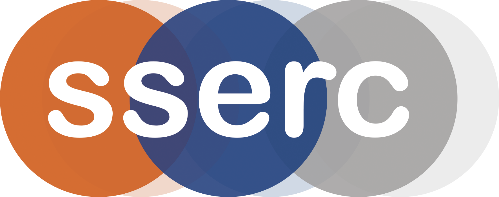 Activity assessedElectrolysis of waterDate of assessment8th December 2019Date of review (Step 5)SchoolDepartmentStep 1Step 2Step 3Step 4Step 4Step 4List Significant hazards here:Who might be harmed and how?What are you already doing?What further action is needed?ActionsActionsActionsList Significant hazards here:Who might be harmed and how?What are you already doing?What further action is needed?by whom?Due dateDoneSulphuric acid is highly corrosiveTechnician while preparing 2 mol l-1  solutionWear gloves and goggles (BS EN166 3) or possibly a face shield.2 mol l-1 sulphuric acid is corrosiveDemonstrator and audience using 2 mol l-1 solutionWear goggles (BS EN166 3)If spilled on skin, wash off with copious amounts of water.Avoid filling the Hoffman with acid when it is above eye level.Be careful of acid spray when taps are opened to fill boiling tubes.Description of activity:Dilute sulphuric acid is electrolysed and samples of the 2 gases produced, (hydrogen and oxygen) are tested to prove their identities.Additional comments:Sodium sulphate is a safer electrolyte to use.